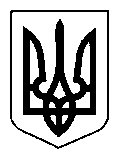 УКРАЇНАЩАСЛИВЦЕВСЬКА  СІЛЬСЬКА  РАДАГЕНІЧЕСЬКОГО  РАЙОНУ  ХЕРСОНСЬКОЇ ОБЛАСТІ  РІШЕННЯСІІ  СЕСІЇ   VІІ  СКЛИКАННЯвід _03.10.2019р._ №_1857_ Про внесення  змін  до  рішення XСIIІ  сесії Щасливцевської сільської ради VІІ скликання  від 12  червня 2019 року № 1658                  Відповідно до статей  22 ,23,72,78, 85, 91 та  статті 101 Бюджетного кодексу України (зі змінами) та керуючись статтею 26 Закону України « Про місцеве самоврядування в Україні», сільська рада ВИРІШИЛА:1. Внести зміни у додатки 2,3,4 до рішення  ХСІІІ сесії Щасливцевської сільської ради  VІІ скликання   від 12 червня 2019 року  № 1658 «Про внесення  змін  до  рішення LXXXII сесії Щасливцевської сільської ради  VІІ скликання  від 22 грудня 2018 року № 1393 «Про  сільський  бюджет  на  2019 рік», а саме змінити цільове призначення коштів іншої субвенції, що передбачені у сільському бюджеті для передачі районному бюджету: з «співфінансування видатків на участь дітей з Щасливцевської сільської ради у спортивних змаганнях з олімпійських видів спорту за програмою «Дитяча олімпіада Херсонщини-2019» на базі дитячого закладу оздоровлення та відпочинку  «Прибережний»  смт.  Лазурне  Скадовського  району» на «Участь спортсменів в обласних спортивних  заходах».	2. Головному   бухгалтеру сільської  ради  Слойковій Н. М. внести   відповідні  зміни   до   бюджетних   призначень   сільського   бюджету  на  2019 рік.3. Контроль за виконанням покласти на постійну депутатську  комісію з  питань  бюджету, управління комунальною власністю.Сільський  голова                                                           В. ПЛОХУШКО